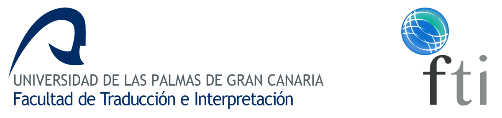 SOLICITUD DE CAMBIO DE TEMA Y/O TUTOR DE TFMNombre y apellidos: ..……………………………………………………DNI: ………………..… Máster de Traducción Profesional y Mediación Intercultural	Máster que cursa:	Máster en Español y su Cultura        	 			EXPONGO (marcar lo que proceda y añadir brevemente los motivos del cambio): Llevo dos cursos académicos vinculado a mi tutor de TFM.  Llevo menos de dos cursos académicos vinculado a mi tutor.………………………………………………………………………………………………………………………………………………………………………………………………………………………………………………………………………………………………………………………………    SOLICITO:Cambiar de tutor y/o de título de mi TFM.Nombre del tutor anterior:	Nombre del nuevo tutor propuesto:	Título anterior:	Nuevo título propuesto:	Las Palmas de Gran Canaria, a ..…. de ……….………..... de 201…VºBº del tutor anterior          VºBº del nuevo tutor  (si procede)	El alumnoFdo. ………………….          Fdo. …………………….		Fdo. ………………………Este impreso se presentará al Auxiliar de Decanatos del Edificio de Humanidades.DECANA DE LA FACULTAD DE TRADUCCIÓN E INTERPRETACIÓN